	-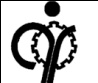 